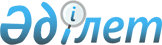 О создании государственной холдинговой компании "Комiр"
					
			Утративший силу
			
			
		
					Постановление Кабинета Министров Республики Казахстан от 8 октября 1993 г. N 1002. Утратило силу  постановлением Правительства РК от 29 июня 1994 г. N 727 ~P940727.



          Во исполнение Указа Президента Республики Казахстан от 23 июня
1993 г. N 1291 "О совершенствовании системы органов хозяйственного
управления" Кабинет Министров Республики Казахстан постановляет:




          1. Создать Государственную холдинговую компанию "Комiр" (в
дальнейшем - компания "Комiр") на базе государственных предприятий,
производственных объединений, акционерных обществ Министерства
энергетики и топливных ресурсов Республики Казахстан.




          2. Определить, что компания "Комiр" является правопреемником
имущественных прав и обязанностей реорганизуемой Казахской
государственной корпорации "Казахстануголь".




          3. Уполномочить компанию "Комiр":




          проводить единую техническую политику в области угледобычи,
развития шахт и разрезов, создания безопасных и здоровых условий
труда;




          производить разработку концепции и программ развития отрасли на
перспективу;




          концентрировать финансовые ресурсы для крупных общеотраслевых
научных разработок, наиболее важных и новых объектов строительства;




          формировать стратегию и тактику в области научно-технических
разработок, стандартизации, экологии производства и социальных
программ коллективов угольной промышленности;




          принимать участие в управлении акционерными компаниями и
обществами в целях реализации государственной программы развития
отрасли и обеспечения соблюдения общеотраслевых интересов;




          участвовать в назначении своих представителей в наблюдательные
советы дочерних акционерных компаний и обществ, совместно с органами
местной администрации в установленном порядке осуществлять подбор и
утверждение их руководителей;




          разрабатывать планы своей деятельности на основе заданий по
поставкам угля для государственных нужд, хозяйственных договоров,
контрактных и других соглашений, координировать поставки твердого
топлива для населения и коммунально-бытовых нужд.




          4. Государственному комитету Республики Казахстан по
государственному имуществу совместно с Министерством энергетики и
топливных ресурсов Республики Казахстан в установленном порядке:




          в месячный срок принять пакет документов по созданию компании
"Комiр" в составе объединений, предприятий и организаций согласно
приложению;




          делегировать компании "Комiр" права владения, пользования и
управления государственным имуществом предприятий и организаций, а
также права владения, пользования и управления государственным пакетом
акций ранее созданных акционерных обществ, входящих в состав Компании
в установленном законодательством порядке. По мере акционирования
государственных предприятий передать компании "Комiр" во владение,
пользование и управление государственные пакеты акций акционерных
обществ, за исключением пакетов акций, реализуемых Государственным
комитетом Республики Казахстан по государственному имуществу в
порядке, установленном Национальной программой разгосударствления и
приватизации в Республике Казахстан на 1993-1995 годы (II этап).




          5. Определить месторасположение компании "Комiр" в городе Алматы.




          6. Назначение и утверждение руководителей компании "Комiр"
осуществлять в порядке, установленном постановлением Кабинета
Министров Республики Казахстан от 14 июля 1993 г. N 606  
 P930606_ 
 
"Вопросы государственного регулирования деятельности хозяйствующих
субъектов в процессе разгосударствления и приватизации".




          7. Считать утратившим силу постановление Кабинета Министров




Республики Казахстан от 27 декабря 1991 г. N 803 "О Казахской
государственной корпорации "Казахстануголь" по добыче, переработке,
поставке угля и строительству угольных предприятий.
     Премьер-Министр
  Республики Казахстан
                                           Приложение
                              к постановлению Кабинета Министров
                                      Республики Казахстан
                                  от 8 октября 1993 г. N 1002

                           П Е Р Е Ч Е Н Ь
            государственных предприятий, производственных
            объединений и акционерных обществ, включенных
                 в состав Государственной холдинговой
                           компании "Комiр"

     Производственное объединение "Карагандауголь", г. Караганда

     Производственное объединение "Экибастузуголь", г. Экибастуз

     Комбинат "Карагандашахтострой", г. Караганда

     Комбинат "Экибастузшахтострой", г. Экибастуз

     Институт "Карагандагипрошахт", г. Караганда

     Карагандинский научно-исследовательский угольный институт (КНИУИ)
     г. Караганда

     Научно-инженерный центр горноспасателей Республики Казахстан,
     г. Караганда

     Штаб военизированных горноспасательных частей (ВГСЧ), г. Караганда

     Казахский научно-исследовательский институт горной механики и
     маркшейдерского дела (КазНИМИ), г. Караганда

     Разрез "Каражыра" горнодобывающего предприятия "Баян",
     Семипалатинская область

     Разрез "Приозерный", Кустанайская область
      
      


					© 2012. РГП на ПХВ «Институт законодательства и правовой информации Республики Казахстан» Министерства юстиции Республики Казахстан
				